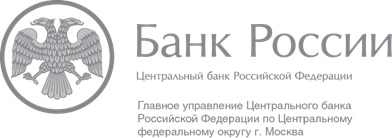 На деньги идет большая киберохотаЦентробанк рассказал, как «электронные» аферисты обманывают граждан«Предупрежден – значит, вооружен», гласит народная мудрость. Чтобы уберечь деньги наших читателей от кибермошенников, мы расскажем о последних хитростях злоумышленников и о способах борьбы с ними.  «Социальные инженеры»По оценкам аналитиков компании Zecurion, в прошлом году мошенники с помощью социальной инженерии похитили с банковских карт россиян около 650 млн рублей, а в 2017 году ущерб может увеличиться до 750 млн рублей. «Задача любого мошенника, использующего методы «социальной инженерии» ‒ войти в доверие к своей жертве и заставить ее выдать личную информацию или проделать какие-то манипуляции, которые позволят им украсть ваши деньги», ‒ уточняет управляющий Отделением по Тамбовской области ГУ Банка России по Центральному федеральному округу Михаил Носенков. Например, на мобильный может прийти сообщение, что карта заблокирована, а для разблокировки нужно позвонить по указанному номеру. Стоит перезвонить – и злоумышленник на другом конце провода так вас заговорит, что вынудит сообщить коды и пароли от карты, а то и пойти к банкомату якобы для разблокировки. Результат один – жертва сама переводит деньги мошенникам. Что делать? Ни в коем случае не звонить по номеру телефона, указанному в СМС, а пользоваться только номером на обратной стороне карты – уж это точно номер банка, а не киберворов. С помощью социальной инженерии мошенники пытаются узнать реквизиты, достаточные для совершения перевода с карты на карту: номер карты, срок ее действия, CVV-код (три цифры с обратной стороны банковской карты). Важно помнить, что представители банка никогда – ни по телефону, ни в переписке – не спрашивают полные данные карт, одноразовые пароли, пин-коды. Для консультации им достаточно имени и четырех последних цифр карты. Поскольку кибермошенники непрерывно придумывают что-то новенькое, нам с вами следует всегда быть настороже, не забывая про здравый смысл. Врез: В последнее время жертвами кибермошенников все чаще становятся люди в возрасте до 40 лет, которые излишне доверяют информационным технологиям, не очень понимая, как эти технологии работают. Ранее самым привлекательным контингентом для злоумышленников были пожилые граждане. Отделение по Тамбовской области  Главного управления  Банка России по Центральному федеральному округу  телефон: 8 (4752) 79-30-10;68 media@cbr.ru